بيانات المستخدمUser Details* Sending an Email to: help.emorasalat@iau.edu.saاختر الخدمة *Chose the serves *الاسم الثلاثي *Name *اسم الدخول *User Name *رقم التحويلة *Extension number *عنوان IPv4 *IPv4 Address *الإدارة / القسم *Administration Department *المبنى *Building *المسمى الوظيفي *Job Title *هل لديك ماسح ضوئي *                نعم                لاDo you have Scanner **هذه العلامة تعني ان البيانات مهمة ويجب توفرها ليتم تزويدك بالخدمة المطلوبة* This mark means that the task of data and must be met to be provided with the desired serviceملاحظة هامه: نأمل منك إرسال هذا الطلب عن طريق إيميل الوحدة أو إيميل المسؤول.Important Note: Please send This order by the e-mail of your unit or by your responsible e-mail.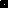 